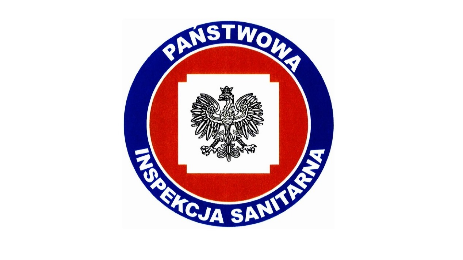 Informacja dla uczniaZabawa na śniegu, zjazdy z górki, jazda na nartach czy łyżwach sprawiają wiele radości, pamiętaj jednak, że podstawą, jak zwykle, jest zdrowy rozsądek i ostrożność!Do zabaw na śniegu, zjazdów na sankach wybieraj miejsca bezpieczne, z dala od ruchliwych ulic, Nie ślizgaj się na chodnikach i przejściach dla pieszych, gdyż wyślizgana nawierzchnia stanowi ryzyko złamań kończyn.Bawiąc się śnieżkami, zachowaj ostrożność. Nie rzucaj w kolegów śnieżkami z ubitego śniegu lub z twardymi przedmiotami w środku, gdyż może doprowadzić to do obrażeń ciała. Gdy jeździsz na łyżwach, korzystaj wyłącznie ze specjalnie przygotowanych lodowisk.Pod żadnym pozorem nie wchodź na lód zamarzniętych zbiorników wodnych, jezior, kanałów, stawów i rzek.  Zawsze informuj rodziców lub opiekunów gdzie wychodzisz, z kim i kiedy wrócisz.Nigdy nie oddalaj się z osobami obcymi, osobom takim nie otwieraj też drzwi domu czy mieszkania.